Birth: Mar. 25, 1912
Giddings
Lee County
Texas, USADeath: Jun. 5, 1989, USA
Louis Fritz(Tom) Baack was married to Cedall Agnes Lange Baack on January 27, 1946. They had four children: Elmo Emery Baack(deceased), Arvella Burdella Baack Polka, Marlene Fay Baack Sherfy, Delbert Louis Baack.

Louis Baack, known in Lee Co. as "Tom" Baack, served in World War II. Tom was the Town night watchman for Giddings,Texas and caretaker of the Giddings city cemetery and later served as Justice of the Peace in Lee Co. 
 
Family links: 
 Parents:
  August William Carl Baack (1866 - 1948)
  Caroline Johanne Frieda Ruetz Baack (1870 - 1935)
 
 Spouse:
  Cedall Agnes Lange Baack (1923 - 2016)
 
 Children:
  Elmo Emery Baack (1946 - 1947)*
 
 Siblings:
  August Carl Baack (1890 - 1962)*
  William Baack (1892 - 1971)*
  Erich Baack (1894 - 1931)*
  Otto Carl Ben Baack (1898 - 1970)*
  Herbert C. Baack (1899 - 1948)*
  Volrath Walter Baack (1901 - 1981)*
  Adelheit C Baack Seigmund (1904 - 1974)*
  Reinhart Louis Baack (1905 - 1984)*
  Caroline Johanna Baack Mattiza (1907 - 1993)*
  Etline Marie Baack Meinecke (1909 - 1983)*
  Louis Fritz (Tom) Baack (1912 - 1989)
  Archibald (Jack) A Baack (1913 - 1988)*
 
*Calculated relationship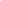 
Louis Fritz(Tom) Baack was married to Cedall Agnes Lange Baack on January 27, 1946. They had four children: Elmo Emery Baack(deceased), Arvella Burdella Baack Polka, Marlene Fay Baack Sherfy, Delbert Louis Baack.

Louis Baack, known in Lee Co. as "Tom" Baack, served in World War II. Tom was the Town night watchman for Giddings,Texas and caretaker of the Giddings city cemetery and later served as Justice of the Peace in Lee Co. 
 
Family links: 
 Parents:
  August William Carl Baack (1866 - 1948)
  Caroline Johanne Frieda Ruetz Baack (1870 - 1935)
 
 Spouse:
  Cedall Agnes Lange Baack (1923 - 2016)
 
 Children:
  Elmo Emery Baack (1946 - 1947)*
 
 Siblings:
  August Carl Baack (1890 - 1962)*
  William Baack (1892 - 1971)*
  Erich Baack (1894 - 1931)*
  Otto Carl Ben Baack (1898 - 1970)*
  Herbert C. Baack (1899 - 1948)*
  Volrath Walter Baack (1901 - 1981)*
  Adelheit C Baack Seigmund (1904 - 1974)*
  Reinhart Louis Baack (1905 - 1984)*
  Caroline Johanna Baack Mattiza (1907 - 1993)*
  Etline Marie Baack Meinecke (1909 - 1983)*
  Louis Fritz (Tom) Baack (1912 - 1989)
  Archibald (Jack) A Baack (1913 - 1988)*
 
*Calculated relationshipBurial:
Giddings City Cemetery 
Giddings
Lee County
Texas, USABurial:
Giddings City Cemetery 
Giddings
Lee County
Texas, USA